0,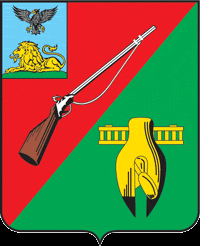 ОБЩЕСТВЕННАЯ ПАЛАТАСТАРООСКОЛЬСКОГО ГОРОДСКОГО ОКРУГАIII СОЗЫВАОдиннадцатое  заседание СоветаОбщественной палатыСтарооскольского городского округа« 06 » ноября   2018 г.	                             		     	                                 № 40                                                           РЕШЕНИЕОб организации проведения круглого столаЗаслушав и обсудив информацию председателя комиссии по экономическому развитию, транспорту, ЖКХ и предпринимательству Шамарина В.В. о обращении президента БРООИК «МЫ Вместе» Карапузова Ю.А. о проведении круглого стола по вопросу: организации в городе доступной среды и контроля над её реализацией представителями общественной организации БРООИК «Мы Вместе», Совет Общественной палаты Старооскольского городского округаРЕШИЛ:Рекомендовать администрации Старооскольского городского округа, организовать проведение круглого стола по вопросу: организации в городе доступной среды и контроля над её реализацией представителями общественной организации БРООИК «Мы Вместе», с приглашением представителей:1. Администрации Старооскольского городского округа;2. Управления социальной защиты населения администрации Старооскольского городского округа;3. Управления по строительству, транспорту и жилищно-коммунальному хозяйству администрации Старооскольского городского округа;4. Управления архитектуры и градостроительства  администрации Старооскольского городского округа;5. Общественной палаты Старооскольского городского округа;6. Общественных организаций инвалидов-колясочников;7. БРООИК «Мы Вместе».Контроль за данным решением возложить на Совет Общественной палаты Старооскольского городского округа.Председатель  Общественной палатыСтарооскольского городского округа		          	  	      В.Б. Лукъянцев